Publicado en Donostia - San Sebastián el 17/10/2018 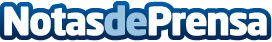 Nuevo Aula de Salud sobre Trasplante Capilar mañana, a las 19:30h, en el AquariumEl Aula de Salud se celebrará el 18 de octubre, a las 19:30h en el salón de actos del Aquarium de San Sebastián, con entrada libre hasta completar aforo. Jorge Soto, dermatólogo y responsable de la Unidad de Trasplante Capilar de Policlínica Gipuzkoa y  su equipo compuesto por Ana González-Elósegui, Cristina Garciandía, Aitor de Vicente y Alba Valle impartirán el Aula de Salud. Al final de la charla se abrirá un turno de preguntas donde los asistentes podrán resolver sus dudas con los especialistasDatos de contacto:Policlínica Gipuzkoa943223750Nota de prensa publicada en: https://www.notasdeprensa.es/nuevo-aula-de-salud-sobre-trasplante-capilar Categorias: Medicina País Vasco Eventos http://www.notasdeprensa.es